ПОСТАНОВЛЕНИЕГлавы муниципального образования «Тимирязевское сельское поселение»30.04.2021 г.                                                              № 42Об утверждении Порядка расходования субвенций из федерального бюджета на осуществление полномочий по первичному воинскому учету на территорииМО «Тимирязевское сельское поселение» и Методики расчёта затрат на осуществление полномочий по первичному воинскому учёту на территорииМО «Тимирязевское сельское поселение» на 2021 годНа основании постановления Правительства Российской Федерации от 29.04.2006 года № 258 «О субвенциях на осуществление полномочий по первичному воинскому учету на территориях, где отсутствуют военные комиссариаты», приказа Министра обороны от 19.11.2007 года № 500 «О мерах по выполнению в Вооруженных Силах Российской Федерации Постановления  Правительства Российской Федерации от 27.11.2006 года № 719», статьи 8 «Организация  воинского учета» Федерального Закона от 28.03.1998 года № 53ФЗ «О воинской обязанности и военной службе», статей 133,140  Бюджетного кодекса Российской Федерации ПОСТАНОВЛЯЮ:Утвердить Порядок расходования субвенций из федерального бюджета на осуществление полномочий по первичному воинскому учету на территории МО «Тимирязевское сельское поселение», согласно Приложения 1.Утвердить Методику расчёта затрат на осуществление полномочий по первичному воинскому учёту на территории МО «Тимирязевское сельское поселение» на 2021 г, согласно Приложения 2.Постановление вступает в силу со дня его подписания и распространяется на правоотношения, возникшие с 01.01.2021г. 3. Контроль за исполнением настоящего постановления оставляю за собой.4. Настоящее постановление подлежит опубликованию на официальном Интернет-сайте администрации.Глава администрации МО                                              «Тимирязевское сельское поселение»                                        Н.А. ДельновПодготовил:Начальник финансового отдела                                                                 Н.В.Образцова Согласовано.Правовая и антикоррупционная экспертиза проведена.Главный специалист по правовым вопросам                                            С.Н. РатуевОтпечатано 3 экз.: 2 — общий отдел, 1 – бухгалтерияПриложение 1к Постановлению АдминистрацииМО «Тимирязевское сельское поселение»№_______от __________2021 г.           Порядок расходования субвенций из федерального бюджета на осуществление полномочий по первичному воинскому учету на территории МО «Тимирязевское сельское поселение»  1.Общие положения 1.1. Настоящий Порядок разработан на основании постановления Правительства РФ от 29 апреля 2006 года № 258 «О субвенциях на осуществление полномочий по первичному воинскому учету на территориях, где отсутствуют военные комиссариаты» (с изменениями от 14.11.2007 года, 27.01., 03.10.2009 года), приказа Министра обороны от 19.11.2007 года № 500 «О мерах по выполнению в Вооруженных Силах РФ, Постановления  Правительства РФ от 27.11.2006 года № 719»,  ст. 8 «Организация воинского учета» ФЗ от 28.03.1998 года № 53-ФЗ  «О воинской обязанности и военной службе»,  ст.133,140 Бюджетного кодекса и направлено на реализацию полномочий, передаваемых РФ  органами местного самоуправления полномочий на осуществление первичного воинского учета на территории МО «Тимирязевское сельское  поселение». Настоящий Порядок определяет порядок планирования и расходования субвенций на осуществление полномочий по первичному воинскому учету на территории МО «Тимирязевское сельское поселение». Размер средств, передаваемых органам местного самоуправления, определяется исходя из количества граждан, состоящих на первичном воинском учете по состоянию на 31 декабря предшествующего года, и методики распределения между субъектами РФ субвенций из федерального бюджета на осуществление полномочий по первичному учету на территориях, где отсутствуют военные комиссариаты. Финансирование субвенций осуществляется за счет средств бюджета МО «Майкопский район», предусмотренных Решением МО «Майкопский район» о бюджете МО «Майкопский район» на очередной финансовый год и плановый период. Субвенции предоставляются в пределах бюджетных ассигнований и лимитов бюджетных обязательств, утвержденных Решением МО «Майкопский район» о бюджете МО «Майкопский район» на очередной финансовый год и плановый период.Субвенции, передаваемые бюджету МО «Тимирязевское сельское поселение», зачисляются в бюджет поселения и учитываются в составе доходов бюджета муниципального образования в соответствии с бюджетной классификацией. 2. Порядок расходования субвенций        Установить следующие нормы расходов на содержание военно-учетных работников, осуществляющих воинский учет на территории МО «Тимирязевское сельское поселение». 2.1. Объем средств, необходимых на выплату заработной платы работникам, осуществляющим первичный воинский учет, определяется с учетом норм содержания освобожденных   военно-учетных   работников  и   работников по совместительству, установленных Положением о воинском учете,  согласно пункта 11 Положения о воинском учете, утвержденного постановлением Правительства РФ от 27.11.2006 года № 719, число работников, осуществляющих воинский учет в органах местного самоуправления, определяется с учетом следующих норм:  1 работник, выполняющий обязанности по совместительству, - при наличии на воинском учете менее 500 граждан; 1 освобожденный работник – при наличии на воинском учете от 500 до 1000 граждан; - 1 освобожденный работник на каждую последующую 1000 граждан.  Расчет размера среднего заработка для определения объема затрат на его выплату основан на информации Управления нормирования и регулирования оплаты труда Департамента социальных гарантий Минобороны России и, исходя из предельных объемов бюджетных ассигнований из бюджета Пермского края на предоставление субвенций на очередной финансовый год и плановый период. Расчет годового фонда оплаты труда военно-учетного работника ФОТi = Д/О ср x К x (Рк + Нс) x Нз,  где   Д/О ср - средний должностной оклад по схеме должностных окладов специалиста I категории в территориальных органах исполнительных органов государственной власти в муниципальных районах в зависимости от численности постоянного населения муниципальных образований;  К - количество должностных окладов в год в соответствии с законодательством о денежном содержании государственных гражданских служащих;Рк - районный коэффициент;  Нз - коэффициент начислений на оплату труда. В соответствии с нормами первичный воинский учет ведет один работник, выполняющий обязанности по совместительству на 0,4 ставки. 2.2. Норма обеспечения военно-учетного работника администрации МО «Тимирязевское сельское поселение» служебным помещением определяется с учетом размещения и создания необходимых условий для работы по осуществлению первичного учета, приема посетителей. Для работы военного учетного работника выделяется рабочий кабинет площадью до 5м.кв. либо рабочее место в общем помещении той же площадью. 2.3. Норма обеспечения военно-учетного работника администрации МО «Тимирязевское сельское поселение» средствами связи и доступом в интернет определяется с учетом размещения и создания необходимых условий для работы по осуществлению первичного учета, приема посетителей. Для работы военного учетного работника выделяется 1 стационарный телефон.2.4 Сумма затрат на расходные материалы военно-учетного работника Администрации МО «Тимирязевское сельское поселение» (канцтовары, почтовые отправления и т. д.) определены потребностью выполнения функциональных обязанностей: Бумага писчая (количество листов); Карандаш, ручка шариковая, ручка гелиевая (штук); Клей (штук); Почтовые отправления (количество раз); Картридж (приобретение и заправка); - бланки; - прочее. 2.5 Сумма затрат на обеспечение мебелью и инвентарем на одного военно-учетного работника администрации МО «Тимирязевское сельское поселение» при организации рабочего места определена исходя из норм эксплуатации: Компьютер; Принтер; Телефон-факс; Стол письменный; Стул офисный; Шкаф комбинированный 2-х (3-х) створчатый; Сейф; Прочее. 2.6. Сумма затрат на программное обеспечение: Установка Программного комплекса– 1 раз; Обновление и обслуживание ПК – по мере необходимости. 3.Материально-техническое обеспечение. Под материально-техническим обеспечением деятельности органов местного самоуправления на осуществление полномочий по первичному воинскому учету на территориях, где отсутствуют военные комиссариаты, в целях настоящего Положения понимается осуществляемый на постоянной основе комплекс мероприятий, включающий:  Организацию и содержание рабочих мест, в том числе оборудование мебелью, обеспечением средствами связи, канцелярскими принадлежностями. Обеспечение компьютерной техникой, программным обеспечением, комплектующими и расходными материалами. Приобретение печатных изданий, необходимых для осуществления деятельности военно-учетных работников. 3.4       Транспортное обслуживание деятельности военно-учетных работников в служебных целях. 4. Условия оплаты труда военно-учетных работников. Порядок и условия оплаты труда военно-учетных работников устанавливаются органом местного самоуправления самостоятельно, в пределах выделенных из бюджета МО «Майкопский район» средств на эти цели, исходя из размера среднемесячной заработной платы с учетом страховых взносов, согласно расчета затрат на содержание военно-учетных работников местного самоуправления учтенных при распределении субвенций бюджетам субъектов РФ на осуществление полномочий по первичному воинскому учету на территориях, где отсутствуют военные комиссариаты на плановый период. Орган местного самоуправления определяет годовую потребность на выплату заработной платы военно-учетным работникам, согласно утвержденным годовым лимитам, а также утвержденному штатному расписанию, не менее размера МРОТ утвержденного на текущий год. При отсутствии расходов, а также экономии по отдельным статьям средства субвенции могут перераспределяться на другие статьи.Ответственность за своевременное и целевое расходование средств, достоверность представляемых сведений в финансовые органы и военный комиссариат Майкопского района, возлагаются на орган местного самоуправления муниципального образования (главу администрации муниципального образования). 5. Отчетность и контроль за расходованием средств Орган местного самоуправления ежеквартально до 15 числа месяца, следующего за отчетным кварталом, представляют в Комитет по взаимодействию с органами сельских поселений отчет об использовании субвенций, переданных из федерального бюджета органам местного самоуправления на осуществление государственных полномочий по первичному воинскому учету на территориях, где отсутствуют военные комиссариаты, по форме, утвержденной  Приложением к Приказу Минфина РФ от 03.07.2006 № 90н «Об утверждении формы квартальной отчетности о расходовании субвенций на осуществление полномочий по первичному воинскому учету на территориях, где отсутствуют военные комиссариаты».Субвенции носят целевой характер и не могут быть использованы на другие цели. Контроль за целевым использованием средств осуществляет орган местного самоуправления, Контрольно-счетная палата МО «Майкопский район» на основании заключенного Соглашения о сотрудничестве, Управление финансов МО «Майкопский район» .Нецелевое использование субвенций или нарушение условий их предоставления (расходования), определенных настоящим Порядком, влекут применение бюджетных мер принуждения в соответствии с бюджетным законодательством. Не использованные по состоянию на 1 января очередного финансового года субвенции в течение текущего финансового года подлежат возврату в доход бюджета МО «Майкопский район» в соответствии с порядком завершения операций по исполнению бюджета в текущем финансовом году, установленным Министерством финансов РА, с соблюдением общих требований, установленных Министерством финансов Российской Федерации. Приложение 2к Постановлению АдминистрацииМО «Тимирязевское сельское поселение»№_______от __________2021 г.           Методика расчёта затрат на осуществление полномочий по первичному воинскому учёту на территории МО «Тимирязевское сельское поселение» на 2021 годОпределяются затраты на одного военно-учётного работника поселения:Российская ФедерацияРеспублика Адыгея Администрациямуниципального образования«Тимирязевское сельское поселение»РА, 385746, п.Тимирязева,ул.Садовая, 14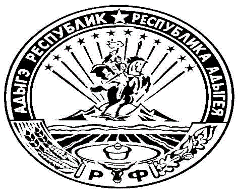 Тел.: 8(87777) 5-64-08Урысые ФедерациерАдыгэ Республик Тимирязевскэ къуадже псэупIэм и гъэсэныгъэ муниципальнэ администрациерАР-м, 385746, п.Тимирязевэ,ур.Садовскэр, 14Наименование статьиЭКР2021 годОплата труда121181 720,00Начисления на оплату труда12954 880,00Канцелярские материалы2445000,00Всего затрат241 600,00